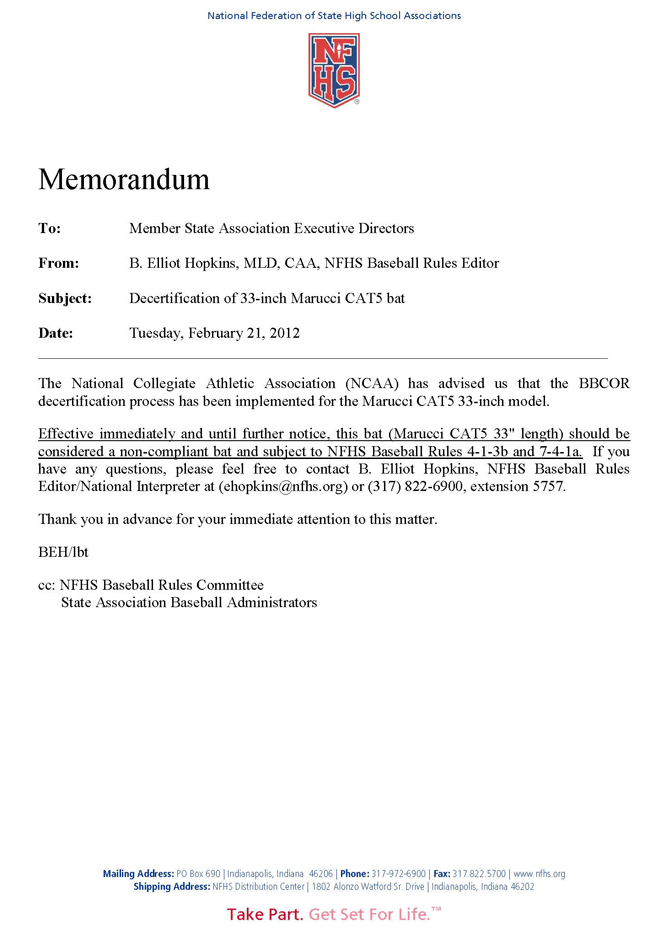 To: All TASO Baseball Beaumont Chapter Umpires
Subject: FW: Decertification of a Maruuci CAT 5 33-inch non-wood baseball bat
  Please read the attached document as it relates to a non-wood baseball bat that has lost its certification. Thank you for sharing this information with your constituents.
Respectfully,
B. Elliot Hopkins, MLD, CAA
NFHS Baseball Rules Editor/National Interpreter